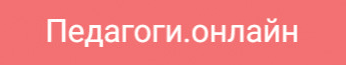 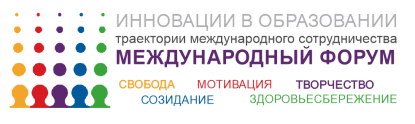 Начальнику отдела образования г. СтепногорскаСеменюк Т.В.Исх. № 199 от 23.12.2019Уважаемая Татьяна Викторовна!16-17 января 2020 года в г. Нур-Султан совместно с Министерством образования и науки Республики Казахстан состоится третий международный этап форума «Инновации в образовании: траектории международного сотрудничества»Сайт форума: www.school-detsad.ru 16 января – деловая программа для представителей ДОУ17 января – деловая программа для представителей общего образования и СПОМесто проведения форума: г. Нур-Султан, проспект Бауыржана Момышулы, 5, "Дворец Школьников"Участие в форуме БЕСПЛАТНОЕ!Деловая программа проходит ежедневно с 9.30 до 15.30 и состоит из пленарного заседания и  параллельных секций:Пленарное заседание «Управление образованием»;Секция «Повышение учебной мотивации»;Секция «Инженерная школа»;Секция «Инклюзивное образование»;Секция «Педагогические методики и готовые проекты».Просим Вас направить для участия в Форуме до 5 педагогов от каждого образовательного учреждения Вашего города (района) на каждый день работы Форума. Дополнительно обращаем Ваше внимание, что районные отделы образования, направившие на форум делегации ежедневно, получают БЕСПЛАТНО следующие возможности:Для управленцев в системе образования – готовые технологические карты для проведения процедуры независимой оценки качества образования (Авторство: эксперты Всероссийского педагогического собрания).Для специалистов ДОУ – 44 авторских игры системы ТРИЗ в электронном виде (описание игр по ссылке  http://www.web-school-detsad.ru/gamecat/) Для специалистов школ: – 40 готовых уроков в рамках курса внеурочной деятельности «Российская промышленность: как это работает».Методические пособия автора технологий и пособий, генерального директора ООО «Развивающие игры Воскобовича»Данные возможности бесплатно предоставляются только территориальным органам управления образованием, сформировавшим коллективные заявки. Полученные материалы Вы можете передавать подведомственным Вам образовательным организациям.Также, на имя каждого руководителя районного отдела образования, предоставившего коллективную заявку, на форуме будет выдано Благодарственное письмо, подписанное федеральными партнерами мероприятия. Просим Вас разместить на Вашем сайте  информацию о проведении форума и дать прямую ссылку для регистрации на форум на нашем сайте: http://www.school-detsad.ru/nur2020/ Деловую программу Форума и приглашение для педагогов направляем отдельным приложением. 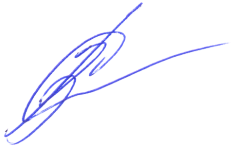 С уважением, директор форума Вероника Валерьевна ПиджаковаИсполнитель:Анастасия Владимировна 8-922-151-29-25